ЧЕРКАСЬКА МІСЬКА РАДА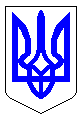 ЧЕРКАСЬКА МІСЬКА РАДАВИКОНАВЧИЙ КОМІТЕТРІШЕННЯВід 13.02.2018 № 70Про затвердження переліку міських автобусних маршрутів, що вносяться на конкурс з перевезення пасажирів на автобусному маршруті загального користування	Керуючись п. 10а ст. 30 Закону України „Про місцеве самоврядування в Україні”, відповідно до ст. 44, 45, 46, 47 Закону України „Про автомобільний транспорт”, постанови Кабінету Міністрів України від 03.12.2008 року №1081 „Про затвердження Порядку проведення конкурсу з перевезення пасажирів на автобусному маршруті загального користування”, з метою організації належного рівня обслуговування і перевезення пасажирів на автобусних маршрутах загального користування, розглянувши пропозиції управління вуличної інфраструктури і транспорту департаменту житлово-комунального комплексу, виконком міської радиВИРІШИВ:	1. Затвердити перелік міських автобусних маршрутів, що вносяться на конкурс з перевезення пасажирів на автобусному маршруті загального користування згідно з додатком.	2. Конкурсному комітету опублікувати в засобах масової інформації оголошення про проведення конкурсу з перевезення пасажирів на автобусному маршруті загального користування та основні об′єкти конкурсу.3. Контроль за виконанням рішення покласти на заступника директора департаменту - начальника управління житлово-комунального господарства житлово-комунального комплексу Танюка С.О.Міський голова                                                                                      А.В. БондаренкоДодаток ЗАТВЕРДЖЕНОрішення виконкомувід ___________№_______Перелікміських автобусних пасажирських маршрутів, що вносяться на конкурс на перевезення пасажирів автомобільним транспортом загального користуванняОб’єкт конкурсу №1. Міський автобусний маршрут № 2 «Вулиця Генерала Момота – Залізничний вокзал»(рух вулицями: в прямому напрямку – Генерала Момота, Одеська, Лісова Просіка, Можайського, б. Шевченка, Смілянська, Вернигори;в зворотному напрямку – Вернигори, Смілянська, б. Шевченка, Можайського, Лісова Просіка, Одеська, Онопрієнка, Смаглія, Олексія Панченка, Генерала Момота).Використовуються міські автобуси що відповідають вимогам стандарту з екологічної безпеки ЄВРО-4, загальною пасажиромісткістю не менше 40 місць, усі автобуси запропоновані на об’єкт конкурсу мають бути пристосовані для перевезення людей з обмеженими фізичними можливостями в кількості 4 одиниці.До об’єкта конкурсу вимагається 1 резервна машина.Час роботи на маршруті з 6 год. 00 хв. до 21 год. 00 хв.Перевезення пасажирів здійснюється в звичайному режимі руху.Об’єкт конкурсу №2.Міський автобусний маршрут № 3 «Річковий вокзал – ПАТ «Азот»(рух вулицями:в прямому напрямку – Припортова, б. Шевченка, Добровольського, Чигиринська, Симиренківська, пр.-т Хіміків, Героїв Холодного Яру;в зворотному напрямку – Героїв Холодного Яру, пр.-т Хіміків, Симиренківська, Чигиринська, Добровольського, б. Шевченка, Припортова).Використовуються міські автобуси що відповідають вимогам стандарту з екологічної безпеки ЄВРО-4, загальною пасажиромісткістю не менше 40 місць, усі автобуси запропоновані на об’єкт конкурсу мають бути пристосовані для перевезення людей з обмеженими фізичними можливостями, в кількості 2 одиниці.До об’єкта конкурсу вимагається 1 резервна машина.Час роботи на маршруті з 6 год. 00 хв. до 23 год. 00 хв.	Перевезення пасажирів здійснюється в звичайному режимі руху. Об’єкт конкурсу №3. Міський автобусний маршрут № 6 «Автовокзал - Обласна лікарня»(рух вулицями:в прямому напрямку - Смілянська, 30 років Перемоги, Сумгаїтська, Одеська, Михайла Грушевського, б. Шевченка, Дахнівська, Мендєлєєва;в зворотному напрямку – Мендєлєєва, Дахнівська, б. Шевченка, Михайла Грушевського, Одеська, Сумгаїтська, 30 років Перемоги, Смілянська).Використовуються міські автобуси що відповідають вимогам стандарту з екологічної безпеки ЄВРО-4, загальною пасажиромісткістю не менше 50 місць усі автобуси мають бути пристосовані для перевезення людей з обмеженими фізичними можливостями, в кількості 10 одиниць.До об’єкта конкурсу вимагається 1 резервна машина.Час роботи на маршруті з 6 год. 00 хв. до 22 год. 00 хв.Перевезення пасажирів здійснюється в звичайному режимі руху. Об’єкт конкурсу №4Міський автобусний маршрут № 7 «Вантажний порт – Вулиця Генерала Момота»(рух вулицями:в прямому напрямку – Юрія Іллєнка, б. Шевченка, Смілянська, Благовісна, Лісова просіка, Одеська, Онопрієнка, Смаглія, Олексія Панченка, Генерала Момота;в зворотному напрямку – Генерала Момота, Одеська, Лісова просіка, Можайського, Надпільна, Смілянська, б. Шевченка, Юрія Іллєнка).Використовуються міські автобуси що відповідають вимогам стандарту з екологічної безпеки ЄВРО-4, загальною пасажиромісткістю не менше 50 місць усі автобуси мають бути пристосовані для перевезення людей з обмеженими фізичними можливостями, в кількості 10 одиниць.До об’єкта конкурсу вимагається 1 резервна машина.Час роботи на маршруті з 6 год. 00 хв. до 22 год. 00 хв.Перевезення пасажирів здійснюється в звичайному режимі руху. Об’єкт конкурсу №5. Міський автобусний маршрут № 8 «Центр: ВАТ «Хімволокно»(рух вулицями:в прямому напрямку – Смілянська, Надпільна, Свято-Макаріївська, Максима Залізняка, пр.-т Хіміків, Сурікова;в зворотному напрямку – Сурікова, пр.-т Хіміків, Максима Залізняка, Свято-Макаріївська, Небесної Сотні, Благовісна, Смілянська, б. Шевченка, Смілянська).Використовуються міські автобуси що відповідають вимогам стандарту з екологічної безпеки ЄВРО-4, загальною пасажиромісткістю не менше 50 місць, усі автобуси мають бути пристосовані для перевезення людей з обмеженими фізичними можливостями, в кількості 14 одиниць.До об’єкта конкурсу вимагається 1 резервна машина.Час роботи на маршруті з 6 год. 00 хв. до 00 год. 00 хв.Перевезення пасажирів здійснюється в звичайному режимі руху. Об’єкт конкурсу №6. Міський автобусний маршрут № 9 «АТЗТ ЧШК – Залізничний вокзал»(рух вулицями:в прямому напрямку – В’ячеслава Чорновола, 14 Грудня, Самійла Кішки, Чайковського, Пастерівська, б. Шевченка, Смілянська, Вернигори, Десантників, Хоменка;в зворотному напрямку – Хоменка, Смілянська, Володимира Ложешнікова, Вернигори, Смілянська, б. Шевченка, Пастерівська, Чайковського, Самійла Кішки, 14 Грудня, В’ячеслава Чорновола).Використовуються міські автобуси що відповідають вимогам стандарту з екологічної безпеки ЄВРО-4, загальною пасажиромісткістю не менше 50 місць, усі автобуси мають бути пристосовані для перевезення людей з обмеженими фізичними можливостями, в кількості 5 одиниць(50 оборотних рейсів) .До об’єкта конкурсу вимагається 1 резервна машинаЧас роботи на маршруті з 6 год. 00 хв. до 22 год. 00 хв.	Перевезення пасажирів здійснюється в звичайному режимі руху. Об’єкт конкурсу №7. Міський автобусний маршрут № 9 «АТЗТ ЧШК – Залізничний вокзал»(рух вулицями:в прямому напрямку – В’ячеслава Чорновола, 14 Грудня, Самійла Кішки, Чайковського, Пастерівська, б. Шевченка, Смілянська, Вернигори, Десантників, Хоменка;в зворотному напрямку – Хоменка, Смілянська, Володимира Ложешнікова, Вернигори, Смілянська, б. Шевченка, Пастерівська, Чайковського, Самійла Кішки, 14 Грудня, В’ячеслава Чорновола).Використовуються міські автобуси що відповідають вимогам стандарту з екологічної безпеки ЄВРО-4, загальною пасажиромісткістю не менше 50 місць, усі автобуси мають бути пристосовані для перевезення людей з обмеженими фізичними можливостями, в кількості 5 одиниць (50 оборотних рейсів).До об’єкта конкурсу вимагається 1 резервна машинаЧас роботи на маршруті з 6 год. 00 хв. до 22 год. 00 хв.	Перевезення пасажирів здійснюється в звичайному режимі руху. Об’єкт конкурсу №8Міський автобусний маршрут №13 «Вулиця Генерала Момота – Вулиця Кобзарська»(рух вулицями: в прямому напрямку – Генерала Момота, Одеська, Руставі, Академіка Корольова, Сумгаїтська, 30-років Перемоги, пр-т Хіміків, Самійла Кішки, Чайковського, В’ячеслава Чорновола, б. Шевченка, Кобзарська, Сергія Амброса, Юрія Іллєнка;у зворотному напрямку – Юрія Іллєнка, Сергія Амброса, Кобзарська, б. Шевченка, В’ячеслава Чорновола, Чайковського, Самійла Кішки, пр-т Хіміків, 30 років Перемоги, Сумгаїтська, Академіка Корольова, Руставі, Одеська, Онопрієнка, Смаглія, Олексія Панченка, Генерала Момота).Використовуються міські автобуси що відповідають вимогам стандарту з екологічної безпеки ЄВРО-4, загальною пасажиромісткістю не менше 50 місць усі автобуси мають бути пристосовані для перевезення людей з обмеженими фізичними можливостями, в кількості 9 одиниць.До об’єкта конкурсу вимагається 1 резервна машина.Час роботи на маршруті з 6 год. 00 хв. до 22 год. 00 хв.Перевезення пасажирів здійснюється в звичайному режимі руху. Об’єкт конкурсу №9Міський автобусний маршрут №14 «Мікрорайон «Дахнівський» – Вантажний порт»(рух вулицями: в прямому напрямку 2-го Українського фронту, Карбишева, Канівська, Дахнівська, б. Шевченка, Юрія Іллєнка;у зворотному напрямку – Юрія Іллєнка, б. Шевченка, Дахнівська, Канівська, Карбишева, 2-го Українського фронту).Використовуються міські автобуси що відповідають вимогам стандарту з екологічної безпеки ЄВРО-4, загальною пасажиромісткістю не менше 50 місць усі автобуси мають бути пристосовані для перевезення людей з обмеженими фізичними можливостями, в кількості 6 одиниць.До об’єкта конкурсу вимагається 1 резервна машина.Час роботи на маршруті з 6 год. 00 хв. до 22 год. 00 хв.Перевезення пасажирів здійснюється в звичайному режимі руху. Об’єкт конкурсу №10Міський автобусний маршрут №20 «Митниця - Вул. Руставі»(рух вулицями:в прямому напрямку – Козацька, Припортова, б. Шевченка, Смілянська, 30 років Перемоги, Руставі;у зворотному напрямку – Руставі, 30 років Перемоги, Смілянська, б. Шевченка, Припортова сержанта Смірнова, Героїв Дніпра, Козацька).Використовуються міські автобуси що відповідають вимогам стандарту з екологічної безпеки ЄВРО-4, загальною пасажиромісткістю не менше 90 місць усі автобуси мають бути пристосовані для перевезення людей з обмеженими фізичними можливостями, кількості 8 одиниць.До об’єкта конкурсу вимагається 1 резервна машина.Час роботи на маршруті з 6 год. 00 хв. до 00 год. 00 хв.Перевезення пасажирів здійснюється в звичайному режимі руху. Об’єкт конкурсу №11Міський автобусний маршрут №21 «Річковий вокзал – Вул. Пацаєва»(рух вулицями:в прямому напрямку – Героїв Дніпра, Козацька, Припортова, Гагаріна, Замковий узвіз, Байди Вишневецького, б. Шевченка, Смілянська, Надпільна, Юрія Ільєнка, Нарбутівська, Чехова, Гетьмана Сагайдачного, Пацаєва;у зворотному напрямку – Пацаєва, Гетьмана Сагайдачного, Чехова, Нарбутівська, Юрія Ільєнка, Благовісна, Смілянська, б. Шевченка, Байди Вишневецького, Замковий узвіз, Гагаріна, Припортова, Козацька, Героїв Дніпра). Використовуються міські автобуси що відповідають вимогам стандарту з екологічної безпеки ЄВРО-4, загальною пасажиромісткістю не менше 50 місць, в кількості 16 одиниць, всі автобуси мають бути пристосовані для перевезення людей з обмеженими фізичними можливостями. До об’єкта конкурсу вимагається 2 резервні машина.Час роботи на маршруті з 6 год. 00 хв. до 22 год. 00 хв.Перевезення пасажирів здійснюється в звичайному режимі руху.Об’єкт конкурсу №12Міський автобусний маршрут №22 «Вул. Сумгаїтська – Пл. 700 річчя»(рух вулицями: в прямому напрямку – Сумгаїтська, 30 років Перемоги, Смілянська, б. Шевченка;в зворотному напрямку – б. Шевченка, Михайла Грушевського, Одеська, Сумгаїтська).Використовуються міські автобуси що відповідають вимогам стандарту з екологічної безпеки ЄВРО-4, загальною пасажиромісткістю не менше 90 місць усі автобуси мають бути пристосовані для перевезення людей з обмеженими фізичними можливостями, в кількості 14 одиниць.До об’єкта конкурсу вимагається 1 резервна машина.Час роботи на маршруті з 6 год. 00 хв. до 00 год. 00 хв.Перевезення пасажирів здійснюється в звичайному режимі руху. Об’єкт конкурсу №13№24 «Вулиця Гетьмана Сагайдачного - Автовокзал»(рух вулицями: в прямому напрямку – Пацаєва, Чигиринська, Добровольського, б. Шевченка, В’ячеслава Чорновола, пр.-т Хіміків, Смілянська; в зворотному напрямку – Смілянська, пр.-т Хіміків, В’ячеслава Чорновола, б. Шевченка, Добровольського, Чигиринська, Симиренківська, Гетьмана Сагайдачного).Використовуються міські автобуси що відповідають вимогам стандарту з екологічної безпеки ЄВРО-4, загальною пасажиромісткістю не менше 50 місць, усі автобуси мають бути пристосовані для перевезення людей з обмеженими фізичними можливостями, в кількості 12 одиниць.До об’єкта конкурсу вимагається 1 резервна машина.Час роботи на маршруті з 6 год. 00 хв. до 22 год. 00 хв.	Перевезення пасажирів здійснюється в звичайному режимі руху. Об’єкт конкурсу №14Міський автобусний маршрут №25 «ВАТ ЧЛФЗ «Аврора» - Вул. Сумгаїтська»(рух вулицями: в прямому напрямку – Чигиринська, Добровольського, б. Шевченка, Смілянська, 30 років Перемоги, Сумгаїтська;в зворотному напрямку – Сумгаїтська, Одеська, Михайла Грушевського, б. Шевченка, Добровольського, Чигиринська).Використовуються міські автобуси що відповідають вимогам стандарту з екологічної безпеки ЄВРО-4, загальною пасажиромісткістю не менше 90 місць усі автобуси мають бути пристосовані для перевезення людей з обмеженими фізичними можливостями, в кількості 8 одиниць.До об’єкта конкурсу вимагається 1 резервна машина.Час роботи на маршруті з 6 год. 00 хв. до 00 год. 00 хв.Перевезення пасажирів здійснюється в звичайному режимі руху. Об’єкт конкурсу №15Міський автобусний маршрут №26 «Автовокзал вокзал – Обласна лікарня»(рух вулицями:в прямому напрямку – Смілянська, Володимира Ложешнікова, Вернигори, Смілянська, б. Шевченка, Дахнівська, Мендєлєєва;в зворотному напрямку – Менделєєва, Дахнівська, б. Шевченка, Смілянська).Використовуються міські автобуси, що відповідають вимогам стандарту з екологічної безпеки ЄВРО-4, загальною пасажиромісткістю не менше 90 місць усі автобуси мають бути пристосовані для перевезення людей з обмеженими фізичними можливостями, в кількості 12 одиниць.До об’єкта конкурсу вимагається 1 резервна машина.Час роботи на маршруті з 6 год. 00 хв. до 22 год. 00 хв.	Перевезення пасажирів здійснюється в звичайному режимі руху.Об’єкт конкурсу №16Міський автобусний маршрут №27 «Залізничний вокзал – Вулиця Нарбутівська»(рух вулицями:в прямому напрямку: Вернигори, Смілянська, б. Шевченка, Кобзарська, Гоголя, Чехова, Нарбутівська;в зворотному напрямку – Нарбутівська, Чехова, Гоголя, Кобзарська, б. Шевченка, Смілянська, Вернигори).Використовуються міські автобуси що відповідають вимогам стандарту з екологічної безпеки ЄВРО-4, загальною пасажиромісткістю не менше 50 місць, усі автобуси запропоновані на об’єкт конкурсу мають бути пристосовані для перевезення людей з обмеженими фізичними можливостями, в кількості 6 одиниці.До об’єкта конкурсу вимагається 1 резервна машина.Час роботи на маршруті з 5 год. 30 хв. до 22 год. 00 хв.	Перевезення пасажирів здійснюється в звичайному режимі руху. Об’єкт конкурсу №17Міський автобусний маршрут № 28 «Автовокзал – Вулиця Пацаєва»(рух вулицями: в прямому напрямку: Смілянська, б. Шевченка, Добровольського, Чигиринська, Симиренківська, Гетьмана Сагайдачного;в зворотному напрямку: Пацаєва, Чигиринська, Добровольського, б. Шевченка, Смілянська).Використовуються міські автобуси що відповідають вимогам стандарту з екологічної безпеки ЄВРО-4, загальною пасажиромісткістю не менше 90 місць, усі автобуси мають бути пристосовані для перевезення людей з обмеженими фізичними можливостями, в кількості 8 одиниць.До об’єкта конкурсу вимагається 1 резервна машина.Час роботи на маршруті з 6 год. 00 хв. до 22 год. 00 хв.	Перевезення пасажирів здійснюється в звичайному режимі руху. Об’єкт конкурсу №18Міський автобусний маршрут № 30 «Залізничний вокзал» (кільцевий)(рух вулицями: в прямому напрямку: Вернигори, Смілянська, б. Шевченка, В’ячеслава Чорновола, пр.-т Хіміків, Смілянська, Володимира Ложешнікова;в зворотному напрямку: Смілянська, пр.-т Хіміків, В’ячеслава Чорновола, б. Шевченка).Використовуються міські автобуси що відповідають вимогам стандарту з екологічної безпеки ЄВРО-4, загальною пасажиромісткістю не менше 90 місць, усі автобуси мають бути пристосовані для перевезення людей з обмеженими фізичними можливостями, в кількості 8 одиниць.До об’єкта конкурсу вимагається 1 резервна машина.Час роботи на маршруті з 6 год. 00 хв. до 23 год. 00 хв.	Перевезення пасажирів здійснюється в звичайному режимі руху. Об’єкт конкурсу №19Міський автобусний маршрут № 31 «ВАТ «Хімволокно» - санаторій «Україна»(рух вулицями: в прямому напрямку пр. Хіміків, В’ячеслава Чорновола, б. Шевченка, Дахнівською, Канівською, Карбишева, 2-го Українського фронту (до вул. Горіхової), 2-го Українського фронту, Карбишева, Канівською, Дахнівською;в зворотному напрямку: Дахнівською, б. Шевченка, В’ячеслава Чорновола, пр. Хіміків).Використовуються міські автобуси що відповідають вимогам стандарту з екологічної безпеки ЄВРО-4, загальною пасажиромісткістю не менше 50 місць, усі автобуси мають бути пристосовані для перевезення людей з обмеженими фізичними можливостями, в кількості 14 одиниць.До об’єкта конкурсу вимагається 2 резервні машини.Час роботи на маршрутах з 5 год. 30 хв. до 00 год. 00 хв.Перевезення пасажирів здійснюється в звичайному режимі руху. Об’єкт конкурсу №20Міський автобусний маршрут №33 „Річковий вокзал – Вул. Руставі”(рух вулицями: в прямому напрямку – Припортова, Шевченка, В’ячеслава Чорновола, Благовісна, Михайла Грушевського, Одеська, Сумгаїтська, 30 років Перемоги, Героїв Майдану, Тараскова, Руставі;в зворотному напрямку: Руставі, 30 років Перемоги, Сумгаїтська, Одеська, Михайла Грушевського, Надпільна, В’ячеслава Чорновола, б. Шевченка, Припортова, Сержанта Смірнова, Героїв Дніпра, Козацька).Використовуються міські автобуси що відповідають вимогам стандарту з екологічної безпеки ЄВРО-4, загальною пасажиромісткістю не менше 90 місць з низькою підлогою в кількості 8 одиниць.До об’єкта конкурсу вимагається 1 резервна машина.Час роботи на маршруті з 6 год. 00 хв. до 22 год. 00 хв.	Перевезення пасажирів здійснюється в звичайному режимі руху. Заступник директора департаменту – начальник управління ЖКГ департаменту ЖКК                                                           С.О.Танюк